      Soues en Rose   2022 -     1ère édition    Partons ensemble à la découverte de l’histoire du village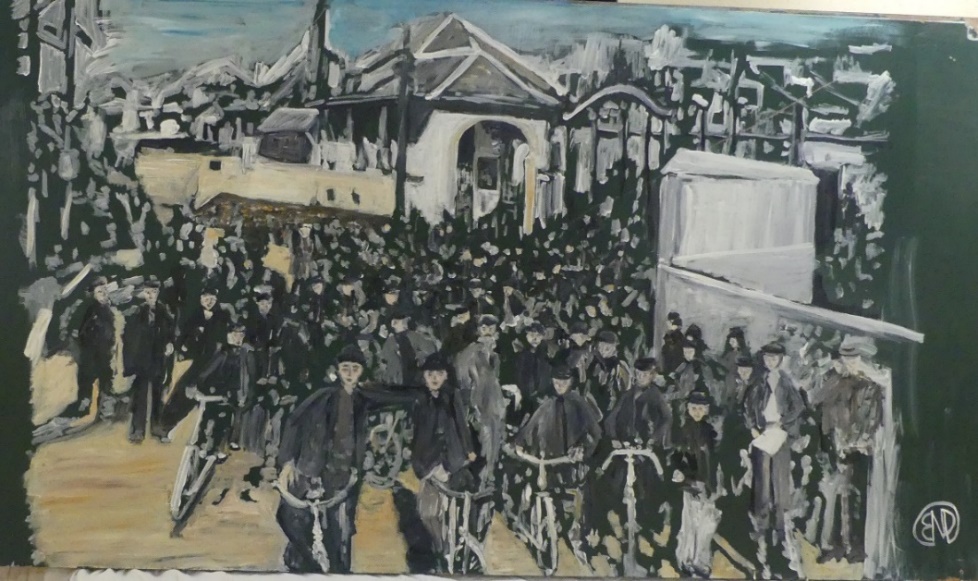 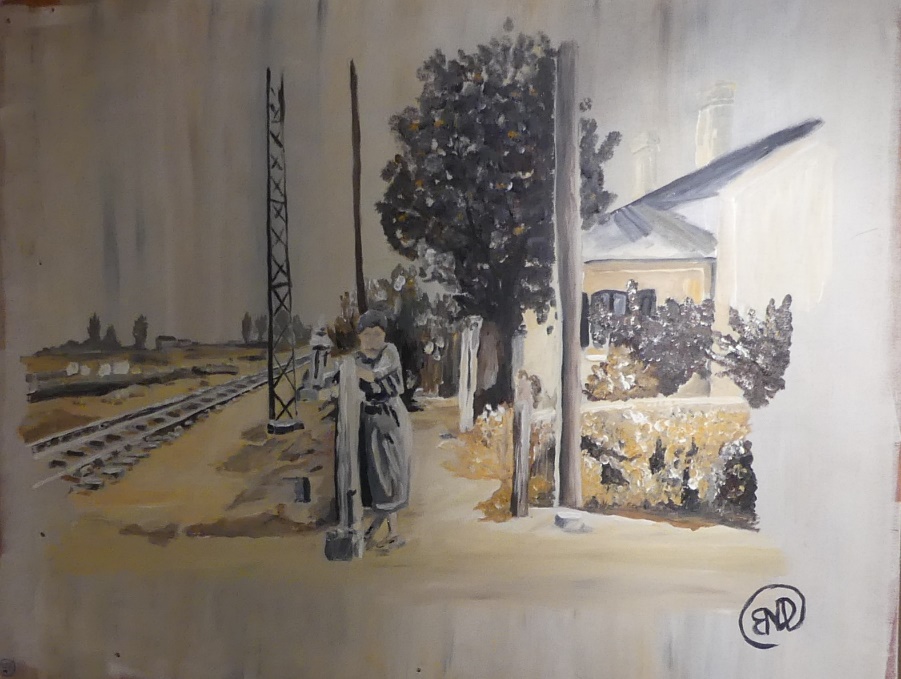 A noter : La ligne ouverte en 1862 comporte les gares de Bernac Debat, Montgaillard et Bagnères, (d’Ampèrevielle en 1921) ainsi que     les « haltes » de Soues et Ordizan. Ces haltes seront supprimées en 1870 par manque de trafic.La ligne Morcenx-Bagnères est électrifiée en 1914 ; elle est gérée par la Compagnie des chemins de fer du Midi jusqu’en 1938 date de création de la SNCF.  Le trafic voyageur est fermé en 1971. Les marchandises arrêtent de circuler en 1989.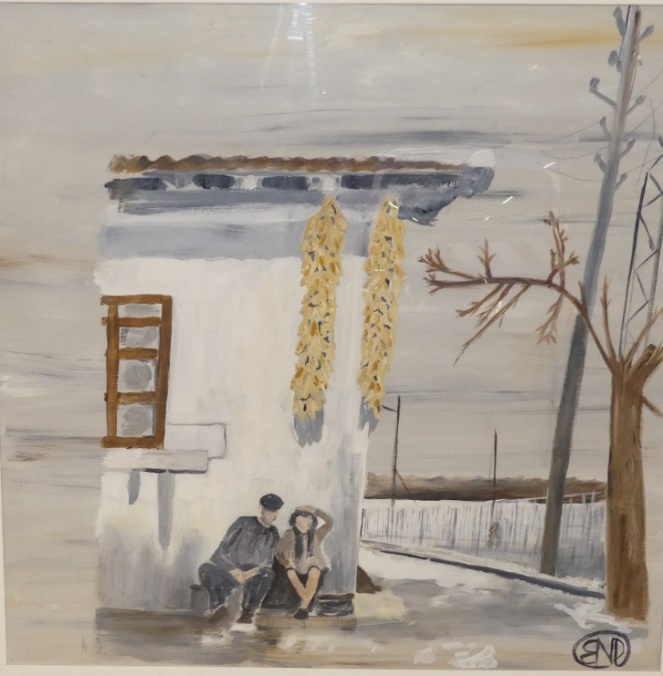 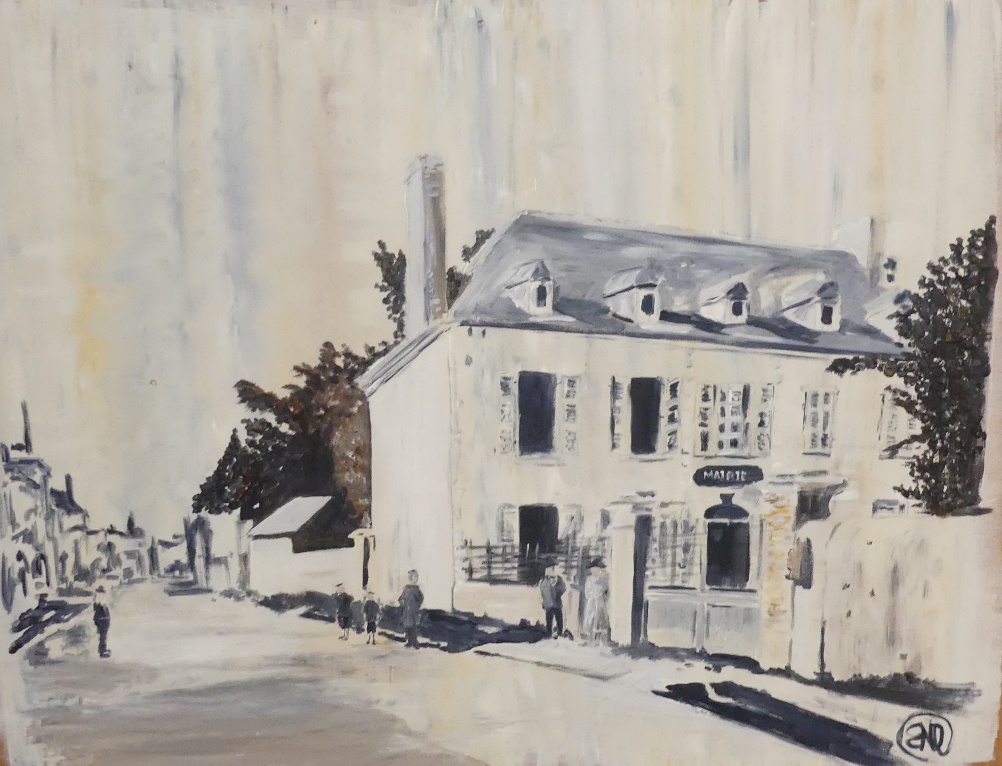 Voici la Mairie, une paisible bâtisse qui a toutes les caractéristiques des fermes de l’époque.Elle est solide, tranquille et abritait certainement une grande famille avant de devenir une école que de nombreux souessois ont connu.Les classes se trouvaient au rez de chaussée et l’instituteur habitait à l’étage.Que d’enfants sages ou espiègles a-t-elle du abriter ! et cette cour a certainement vu de nombreuses petites filles jouer à la marelle et des garçons, en culotte courte et grosses chaussettes courant après une balle fabrication maison.A noter :  Nombre d’habitants dans les années passées :  1851 : 601 habitants--- 1872 : 505 habitants------ 1876 : 461 habitants ----1881 : 480 habitants----- 1886 : 434 habitants---- 1911 : 449 habitants et en 2021 : 3180 habitants.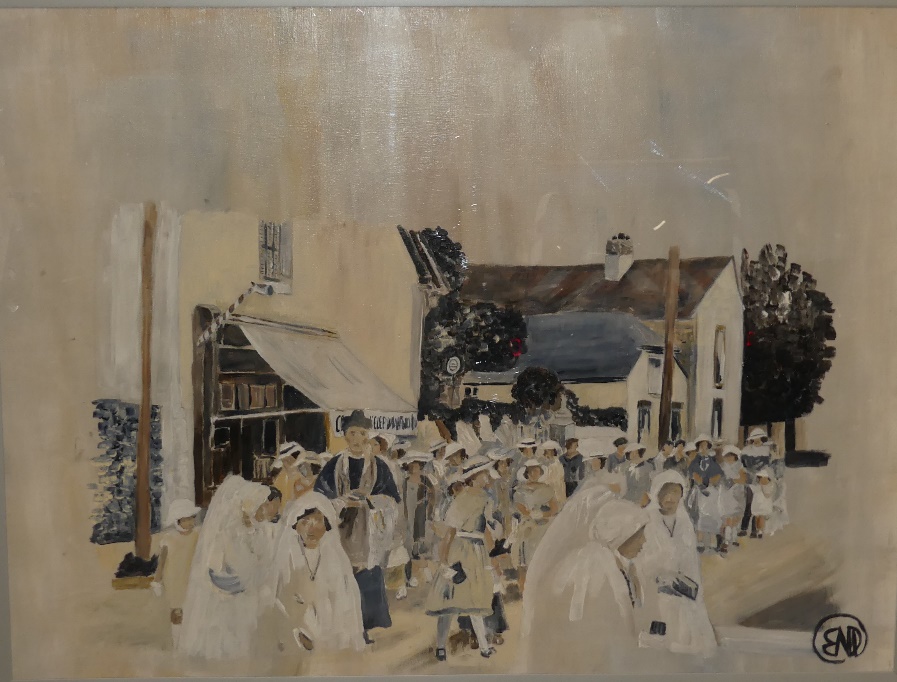 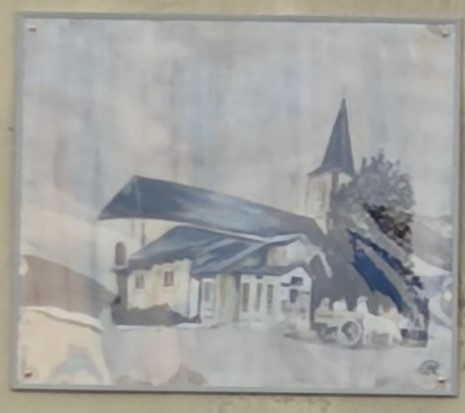 Bien installée sous les platanes centenaires, voici le tableau de l’église face à nous.Cette toile, sensible, paisible, superbe offre une image de ce qu’était cette modeste église, dédiée ici à Saint-Pierre.Traité comme une aquarelle, ce tableau peint en acrylique vous entraîne à la rencontre de la vie d’avant. A la rencontre de  tous ces hommes et femmes qui se sont mariés ici, ont baptisés leurs enfants  et sont venus ici une dernière fois pour leur messe d’adieu avant de rejoindre le cimetière qui était tout autour de l’église dans le passé jusqu’en 1947. A noter : l’église figure sur des anciennes lithographies datées de 1425 et 1543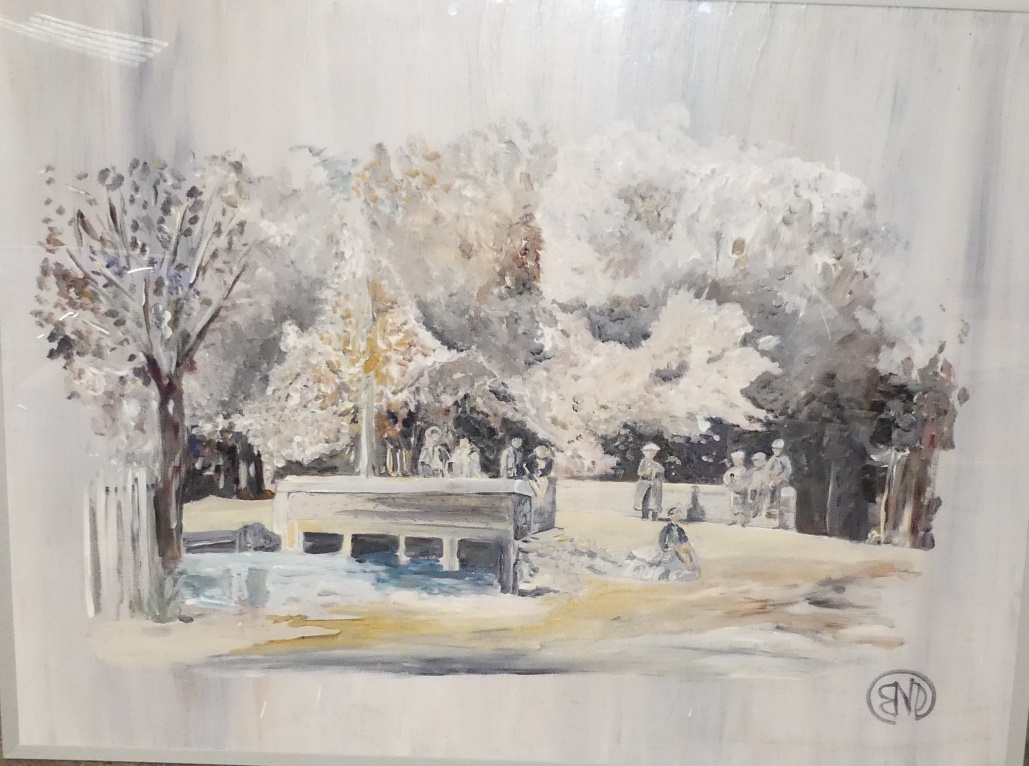 MERCI A TOUS POUR VOTRE PARTICIPATION